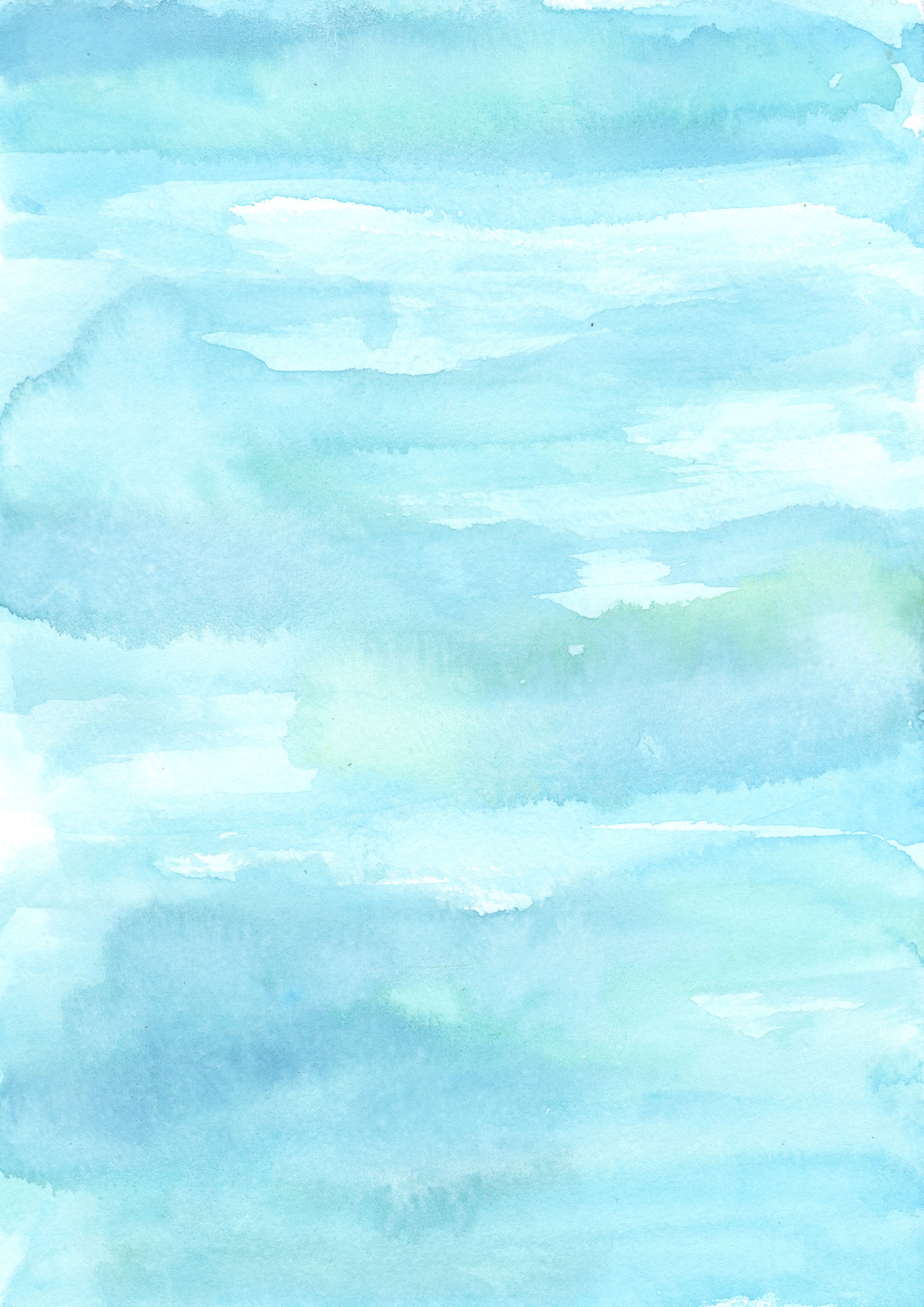 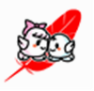 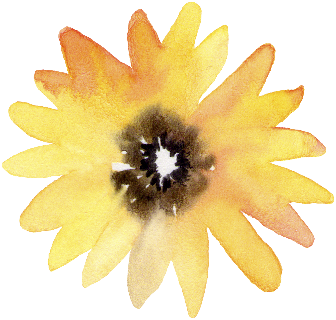 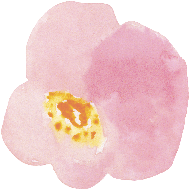 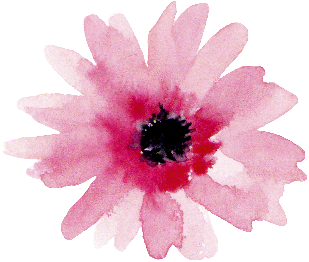 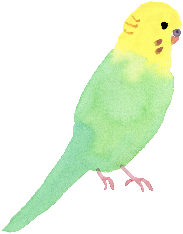 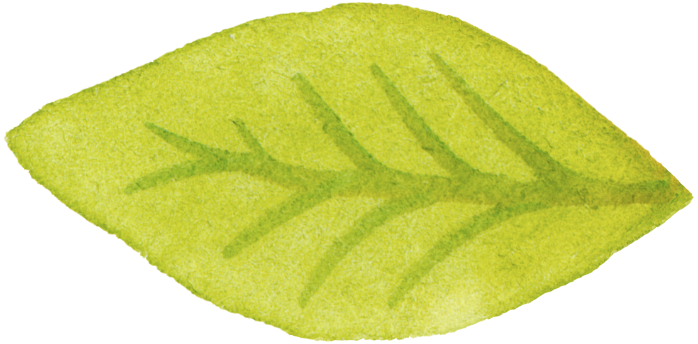 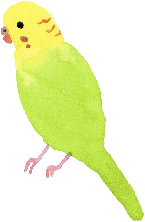 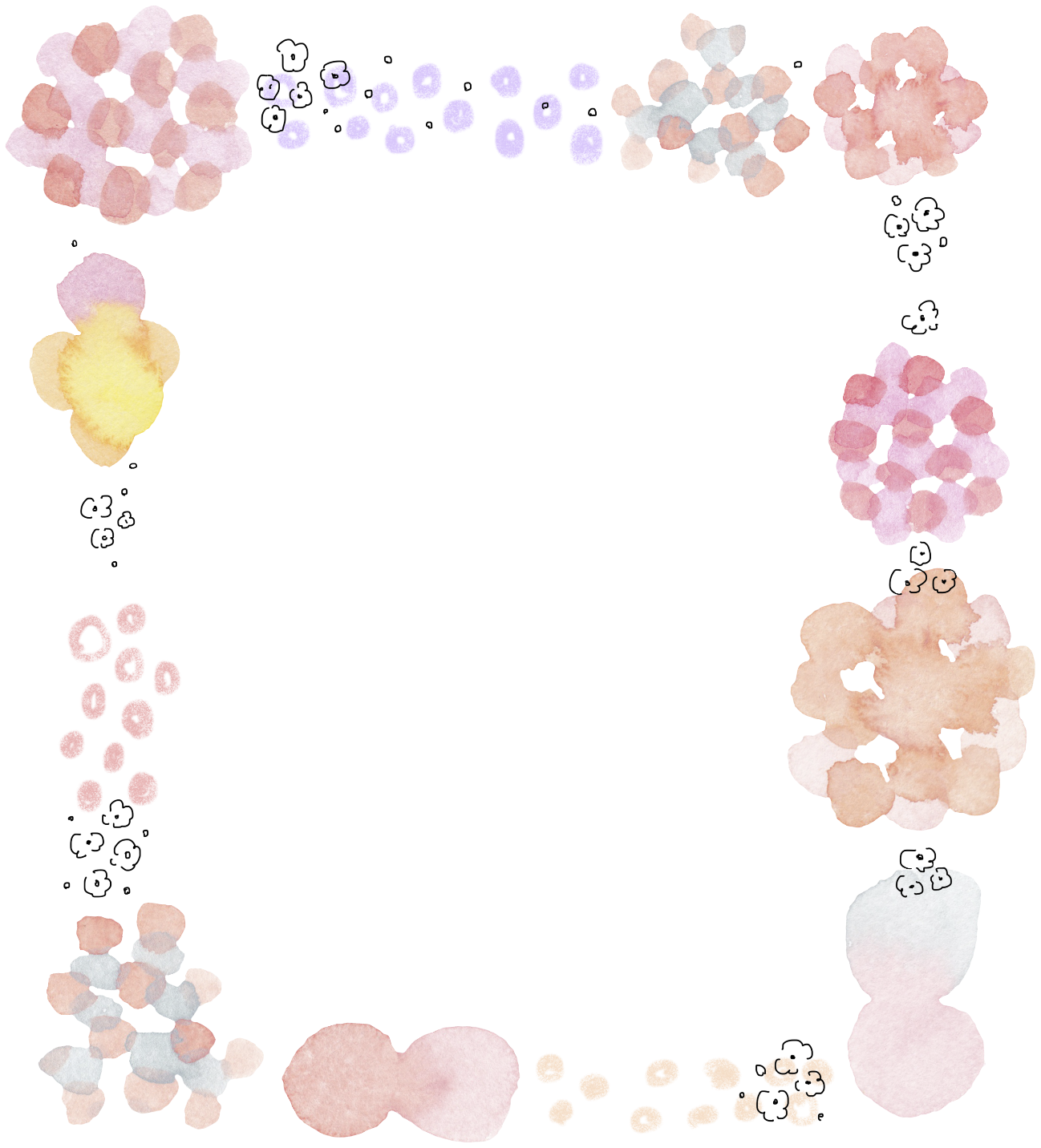 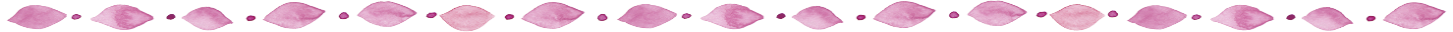 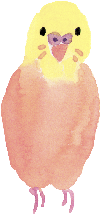 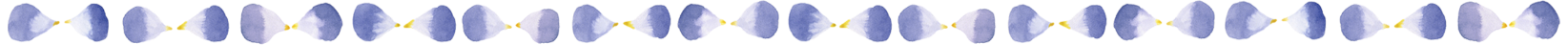 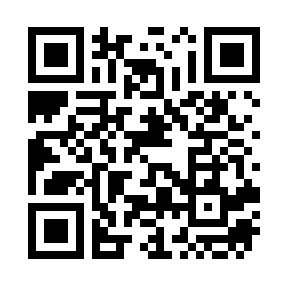 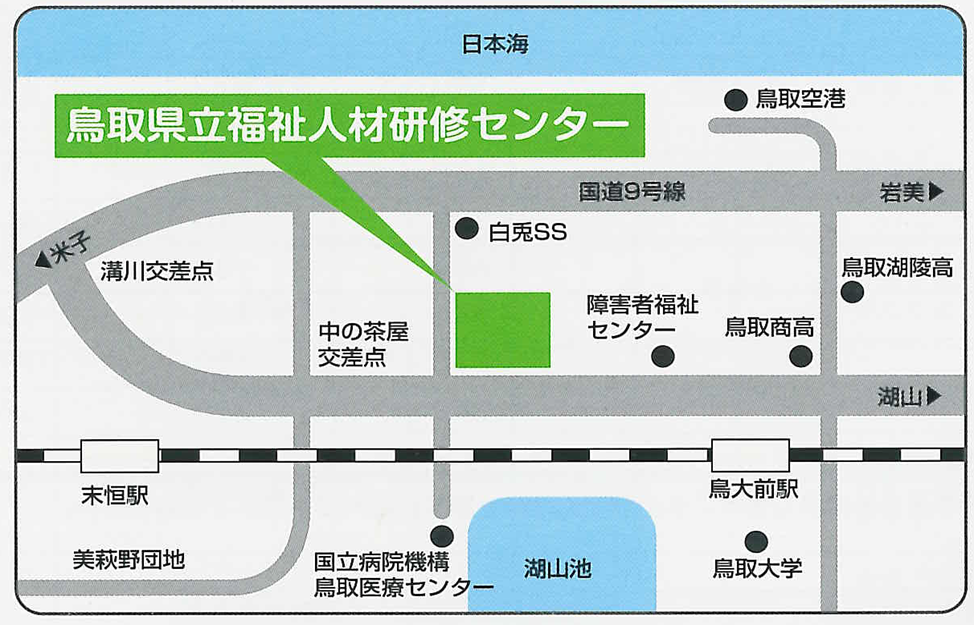 14:00～14:15●総会●総会14:15～16:30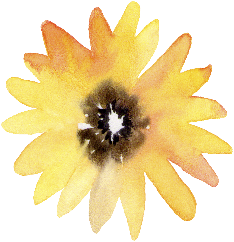 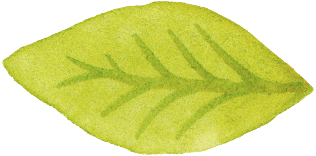 ●第１７回受賞研究の発表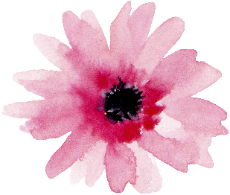 【学会奨励賞】高齢(施設系)分野「災害時事業継続をしていくために　～社会福祉施設BCP策定支援事業から見えてきたこと～」　　社会福祉法人鳥取福祉会　特別養護老人ホーム若葉台　西垣　正博　氏14:15～16:30●第１７回受賞研究の発表【学会奨励賞】高齢(在宅系)分野「住み慣れたところでいつまでも安心して暮らしたい　～行方不明リスクの予防～」　　　　　社会福祉法人鳥取福祉会　小規模多機能事業所木もれ陽　前川　洋史　氏14:15～16:30●第１７回受賞研究の発表【学会奨励賞】障がい児・者福祉分野「パイロット的単県事業（強度行動障害がある方の在宅支援）の成果と展望『エール』鳥取県発達障がい者支援センター　信原　和典　氏14:15～16:30●第１７回受賞研究の発表【学会奨励賞】児童福祉分野「いきいきかがやけ！～保育士の資質・意欲向上に繋がる事業推進～」　社会福祉法人鳥取福祉会　　上萬　貴志　氏14:15～16:30●第１７回受賞研究の発表【学会奨励賞】地域福祉分野、その他社会福祉領域「スクールソーシャルワーカーの活用を目指して　～特別支援学校における実践～」　　鳥取県教育委員会　　　南崎　加奈子　氏14:15～16:30●第１７回受賞研究の発表【県知事賞】高齢(施設系)分野	「求められているのは、『やりがい』～提供型の支援ではなく自律型の支援～」社会福祉法人鳥取福祉会　養護老人ホーム鳥取市なごみ苑　比護　麻由美　氏氏名所属連絡先（電話番号）備考